INSTITUTO ESTATAL DE EDUCACIÓN PÚBLICA DE OAXACA ESCUELA NORMAL BILINGÜE E INTERCULTURAL DE OAXACA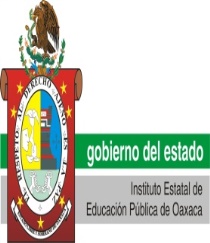 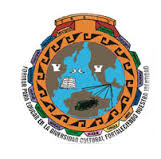 “Formar para educar en la diversidad cultural fortaleciendo nuestra identidad” 2ODNLR0001LICENCIATURA EN EDUCACIÓN PRIMARIA  INTERCULTURAL BILINGÜECurso: Observación y análisis de la práctica escolar y planeación educativaDocente:Mireya Hernández MontellanoAlumna:Nérida Dalila Ambrosio Antonio Semestre:Segundo semestre ContenidoFotografía del diario de campoSan jerónimo Tlacochahuaya, Tlacolula Oaxaca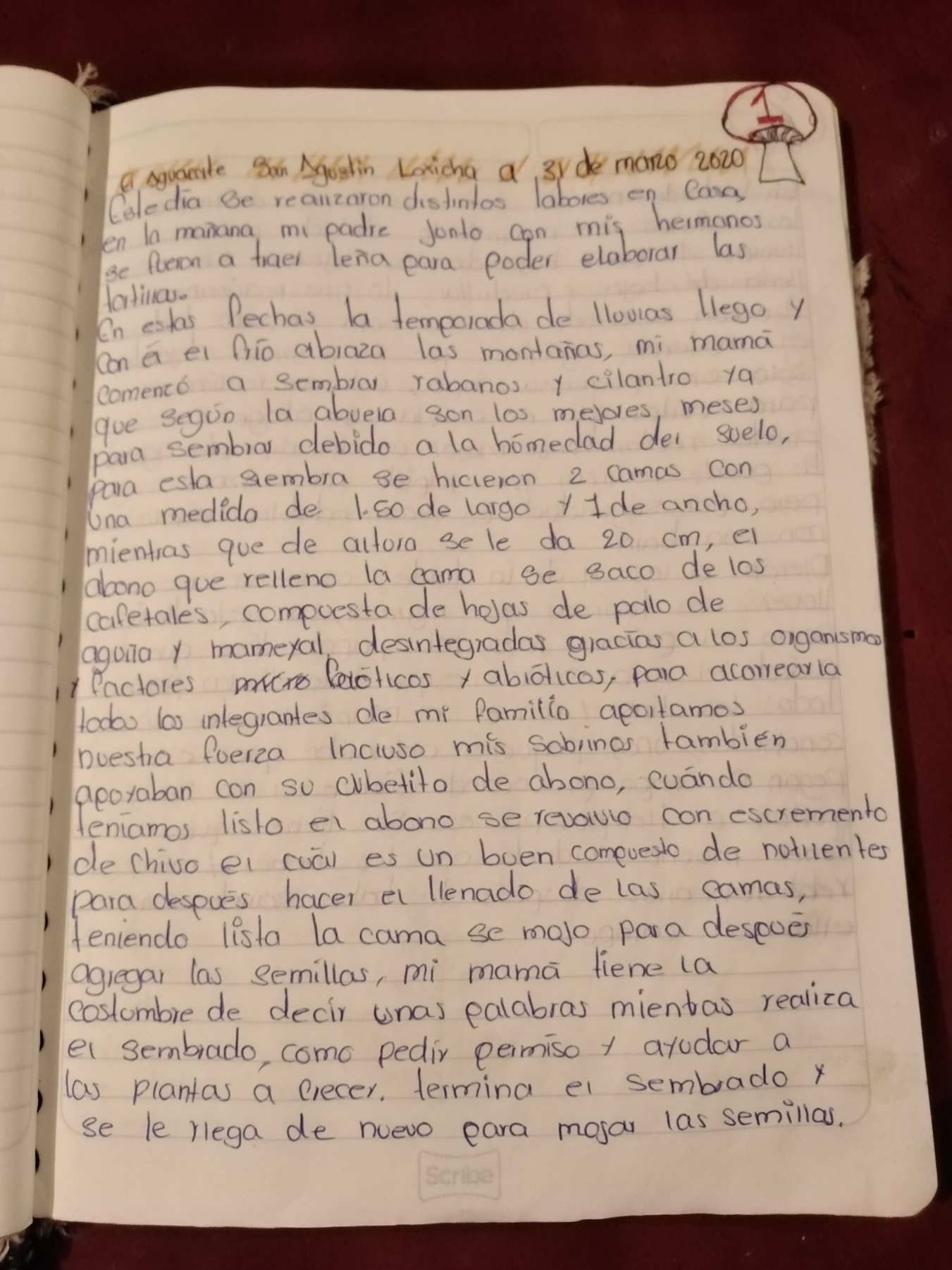 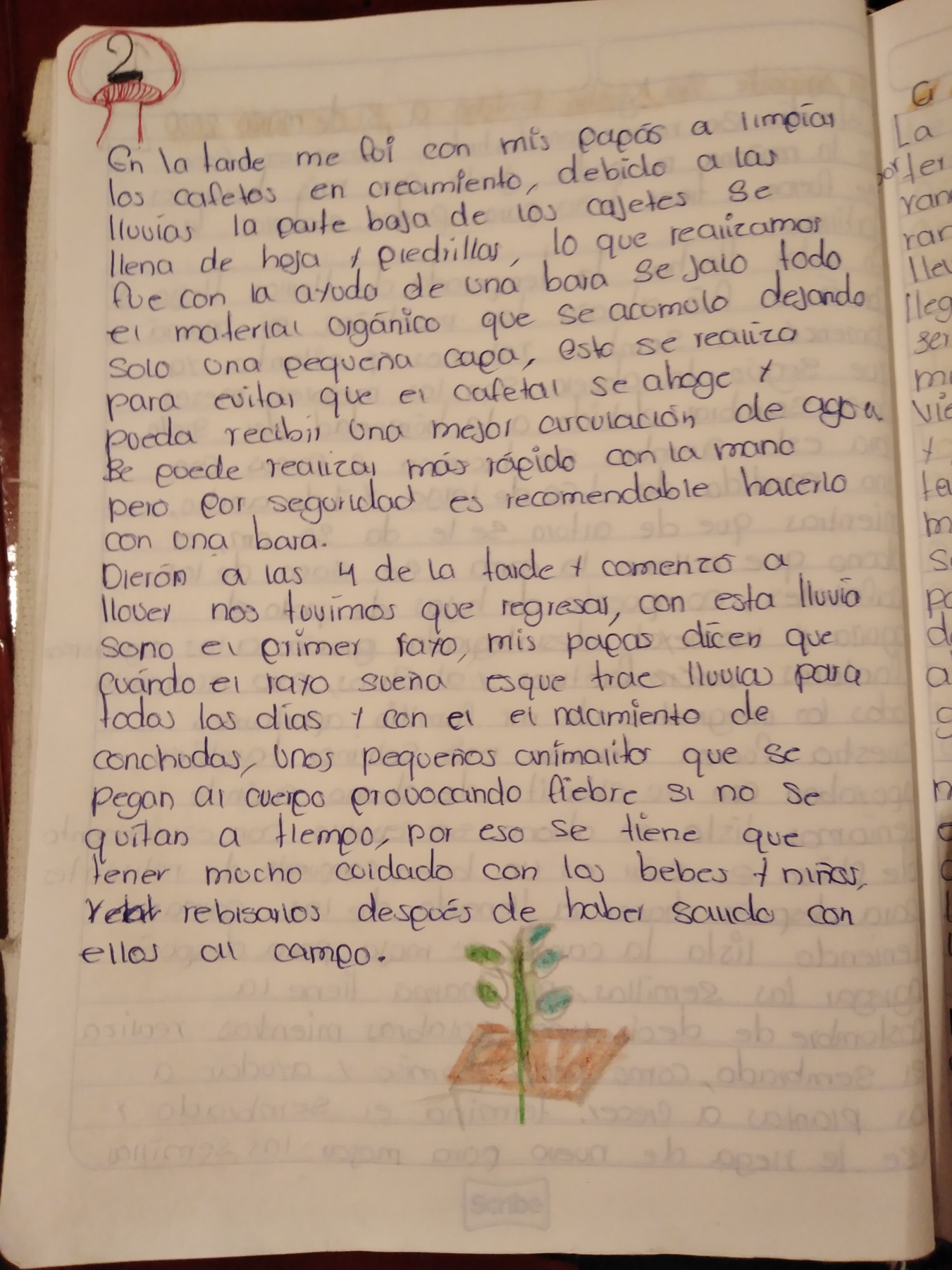 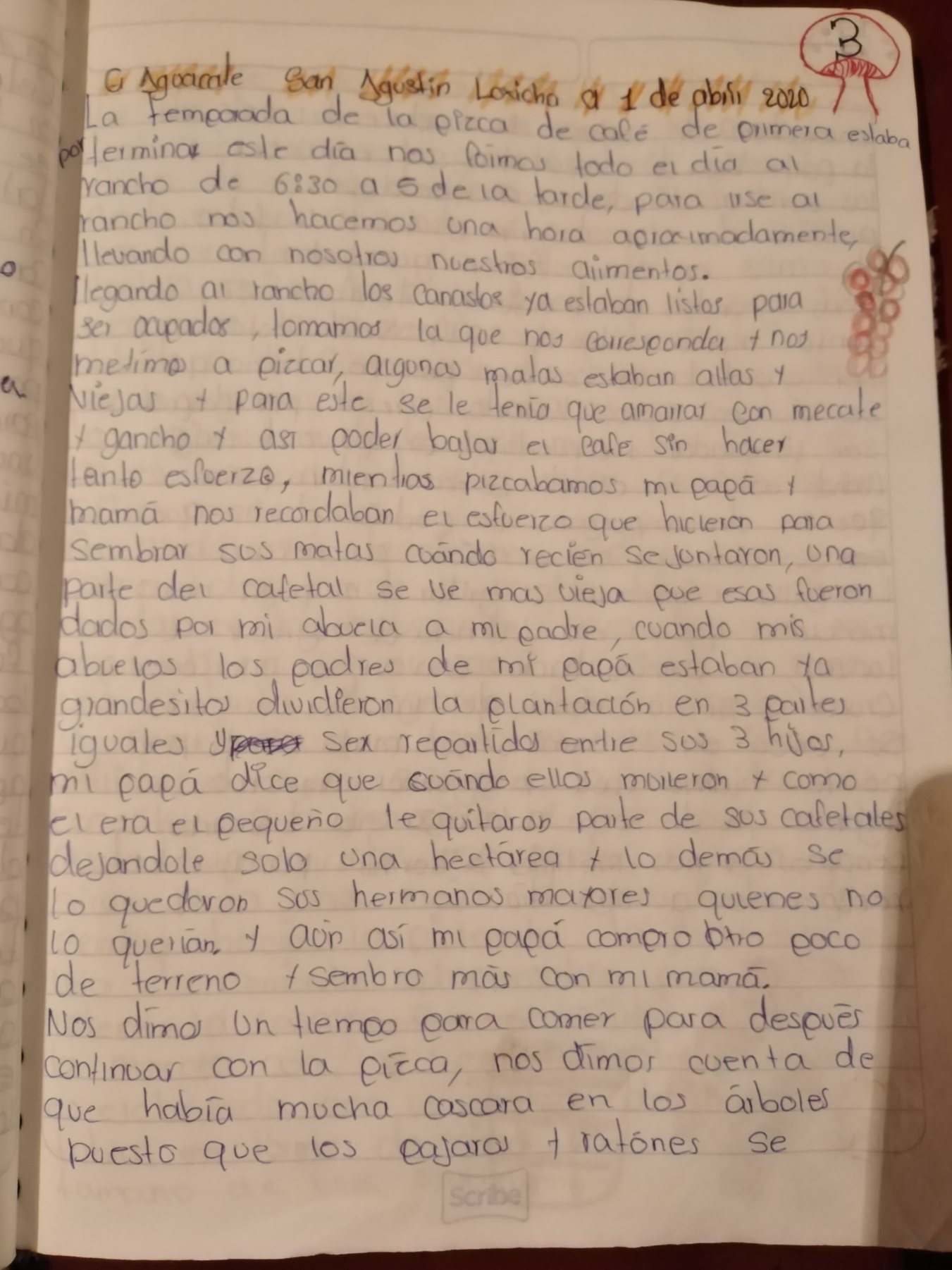 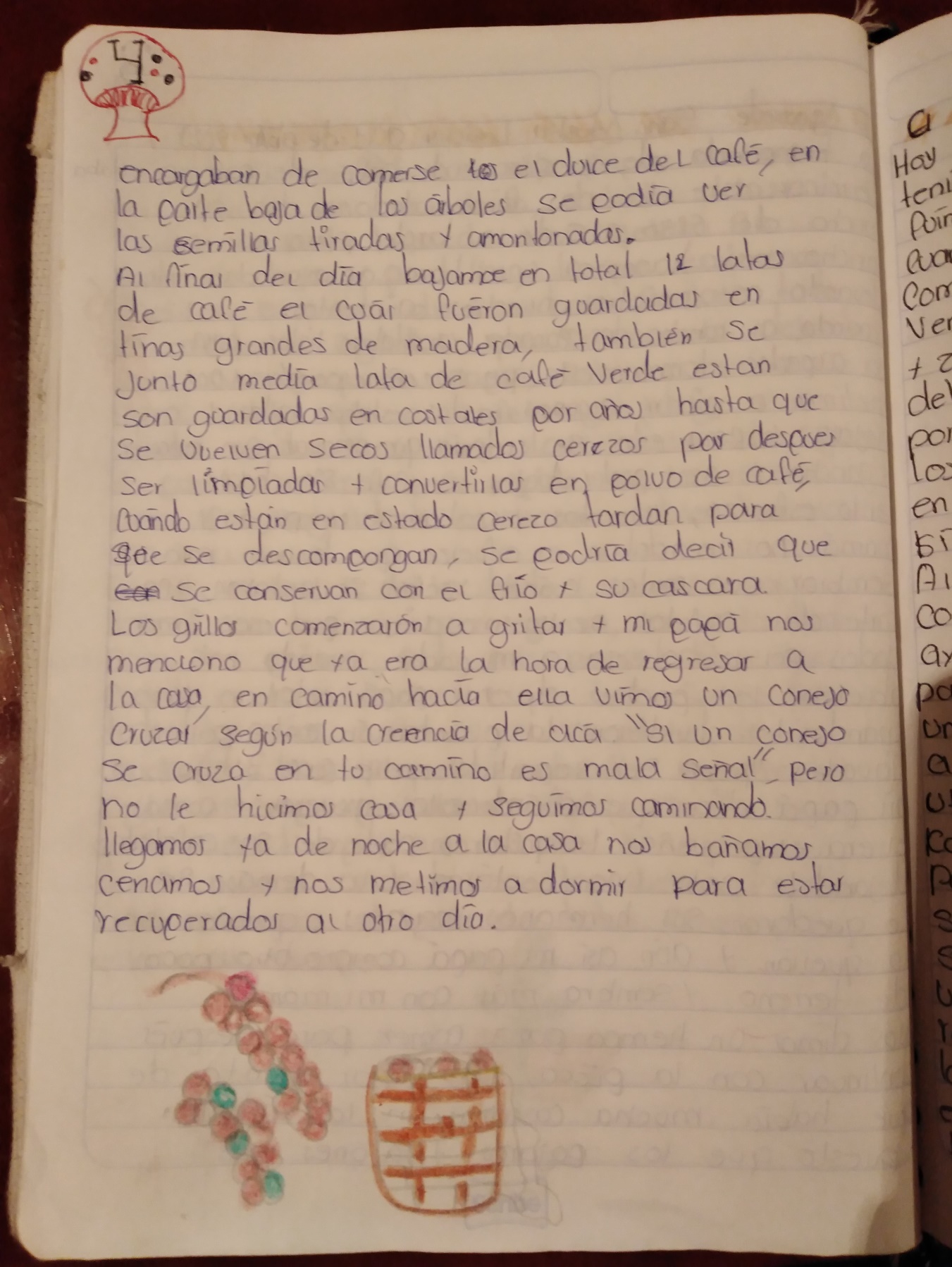 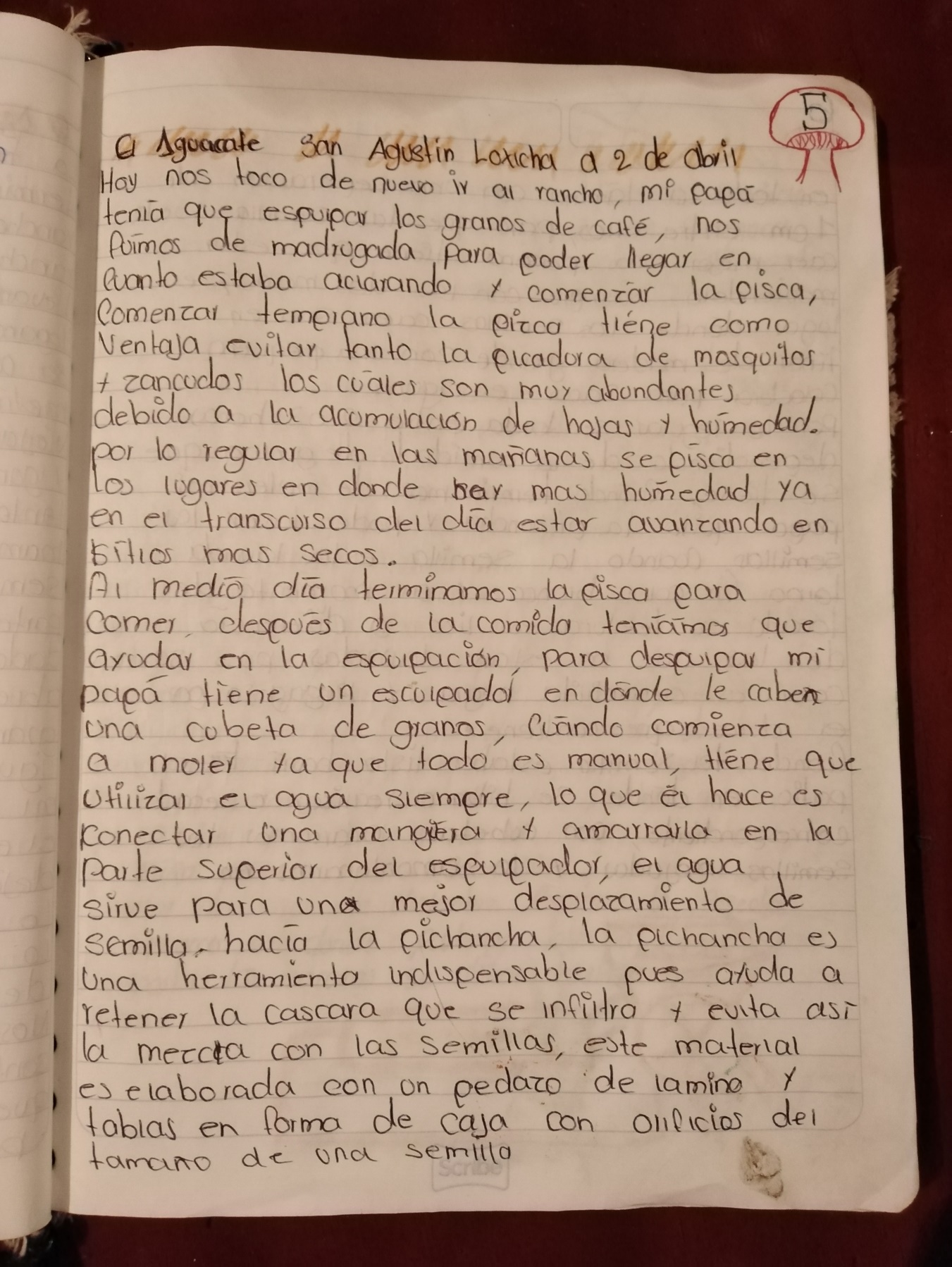 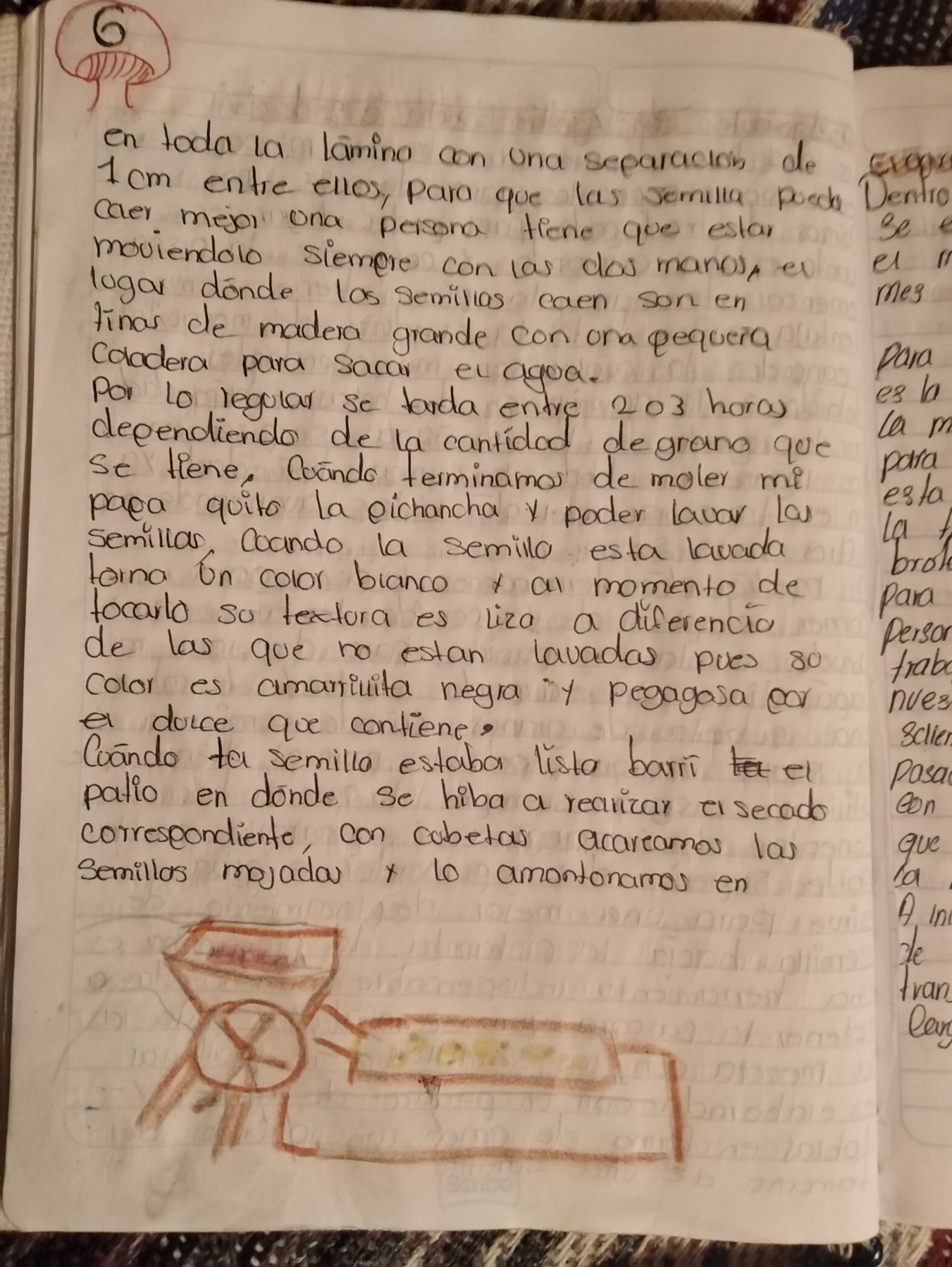 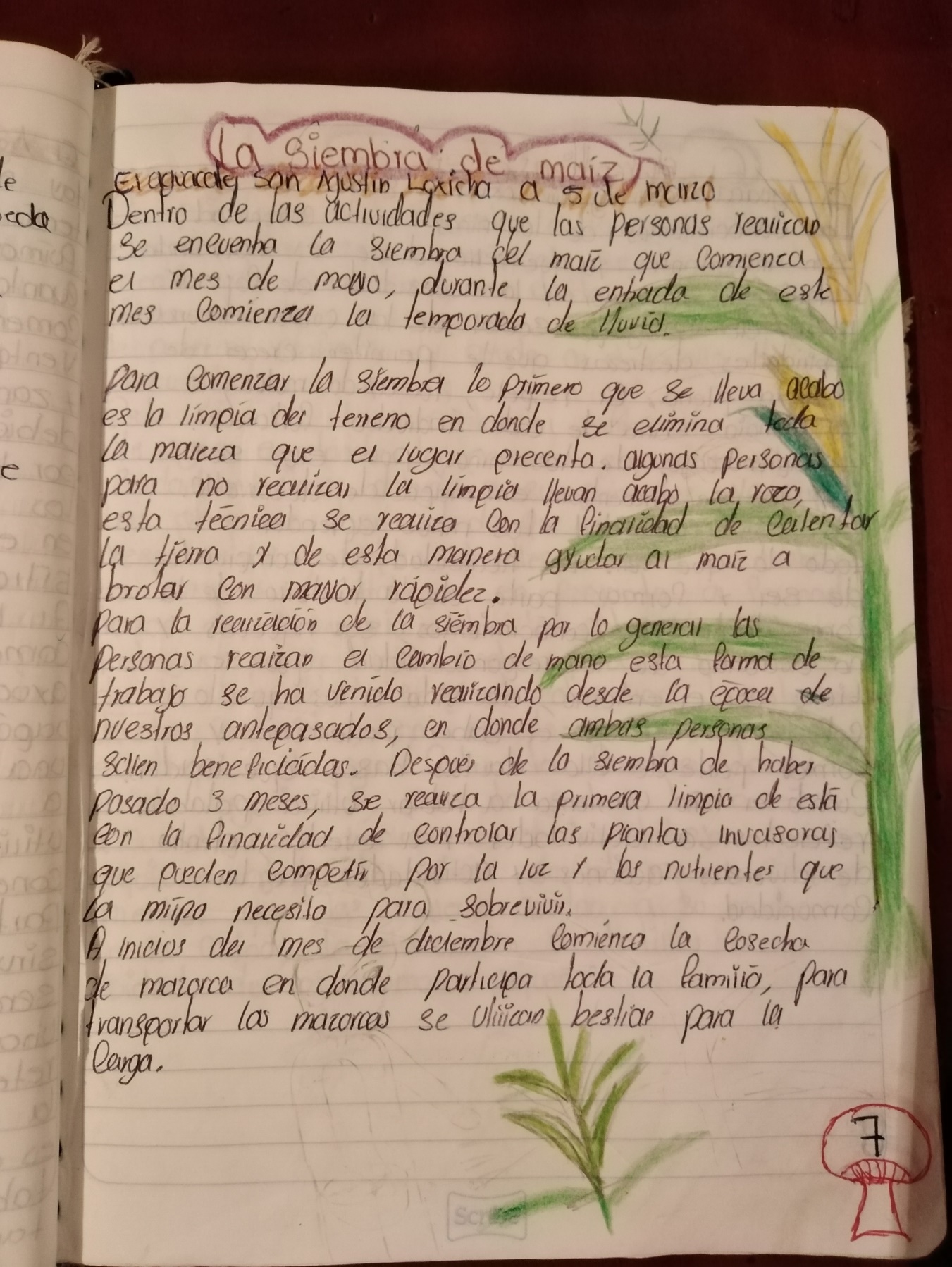 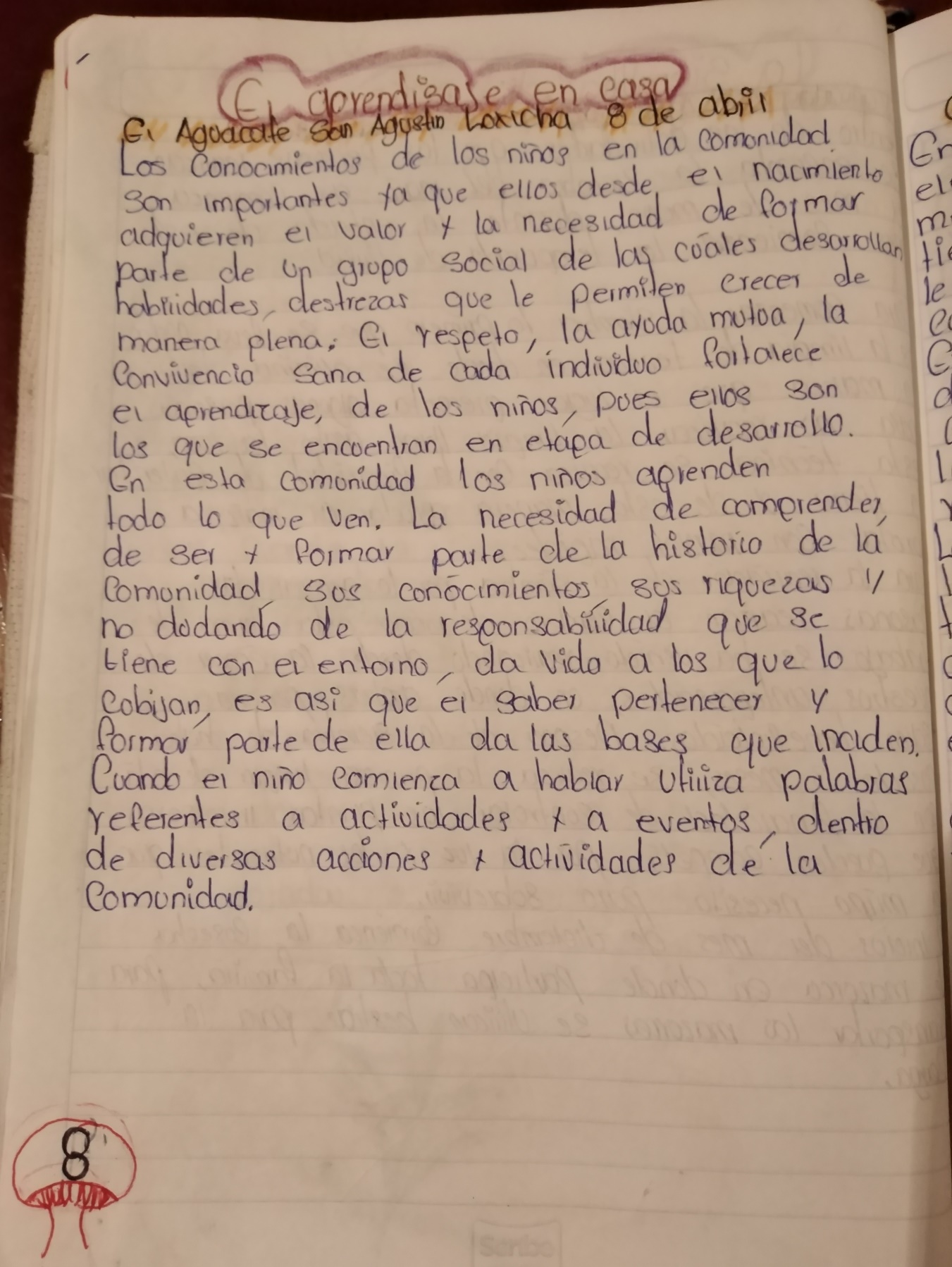 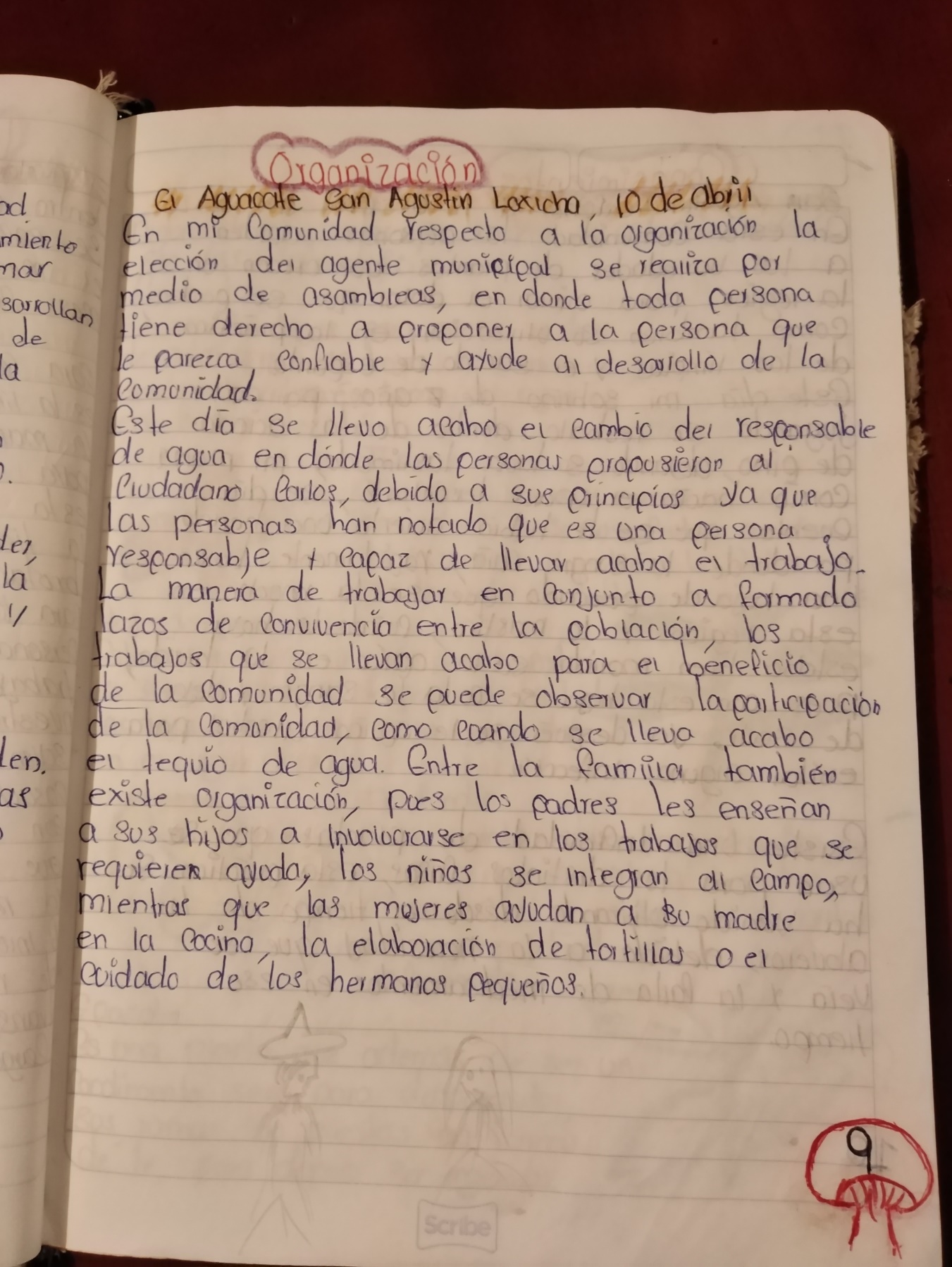 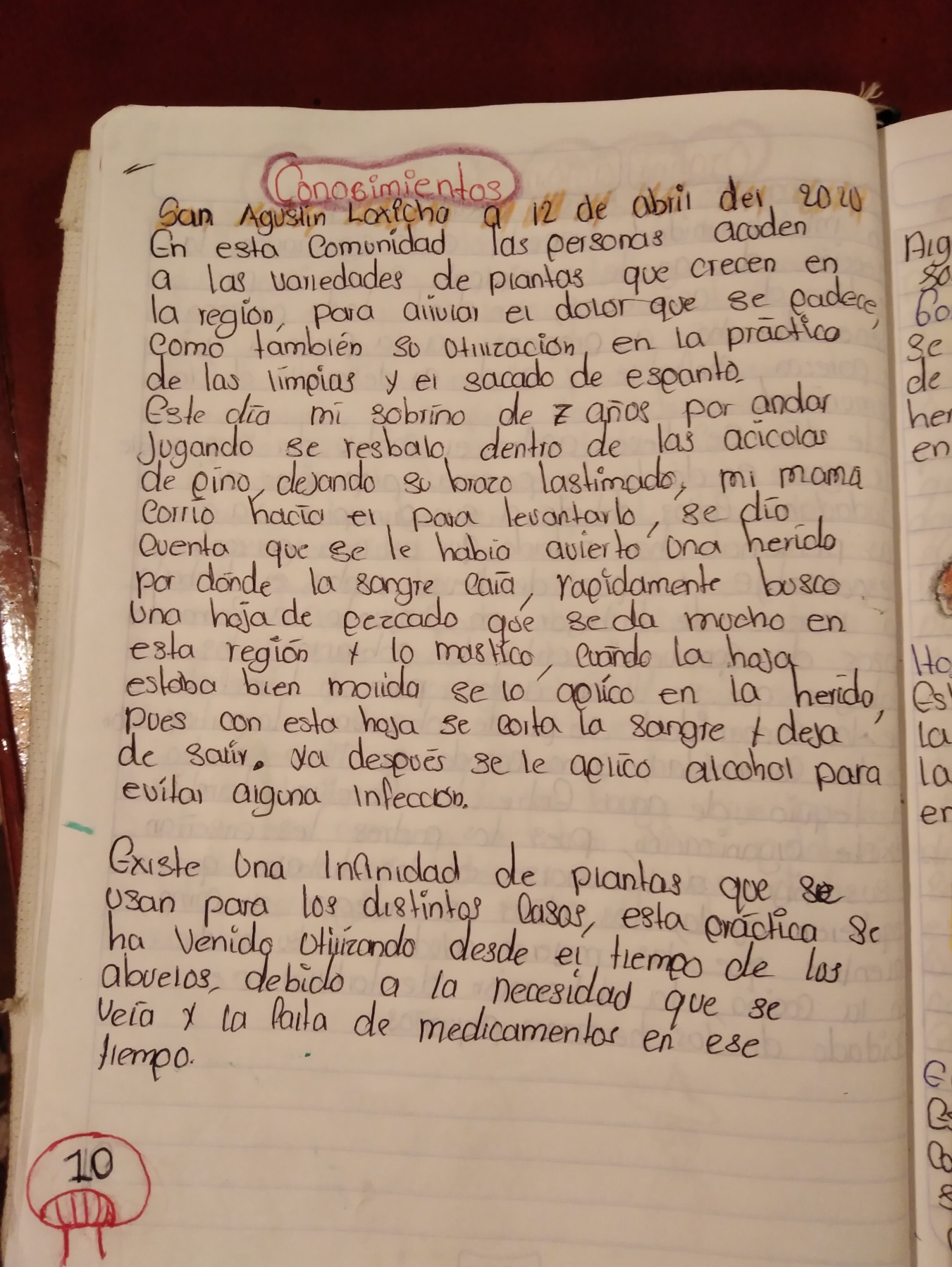 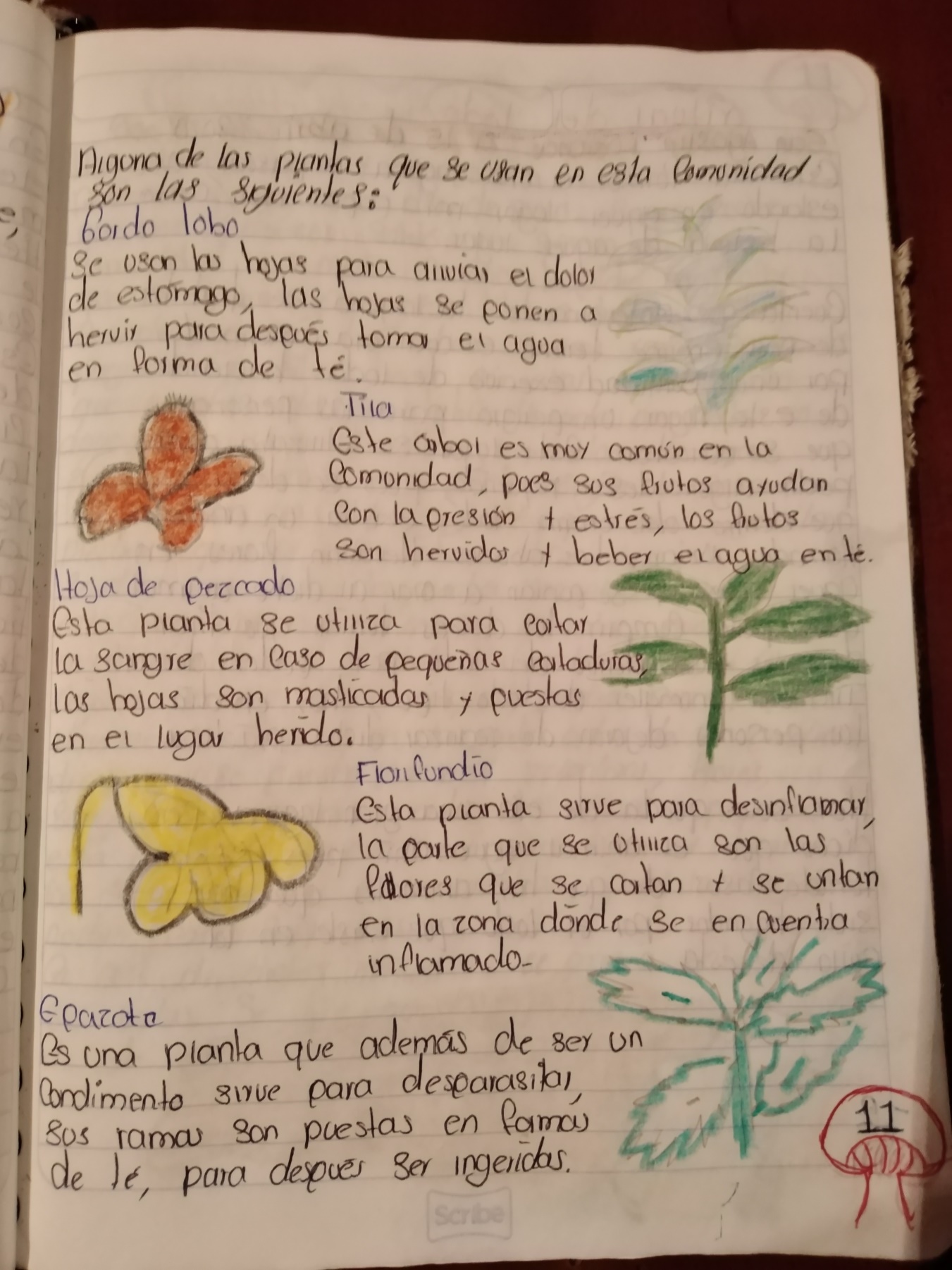 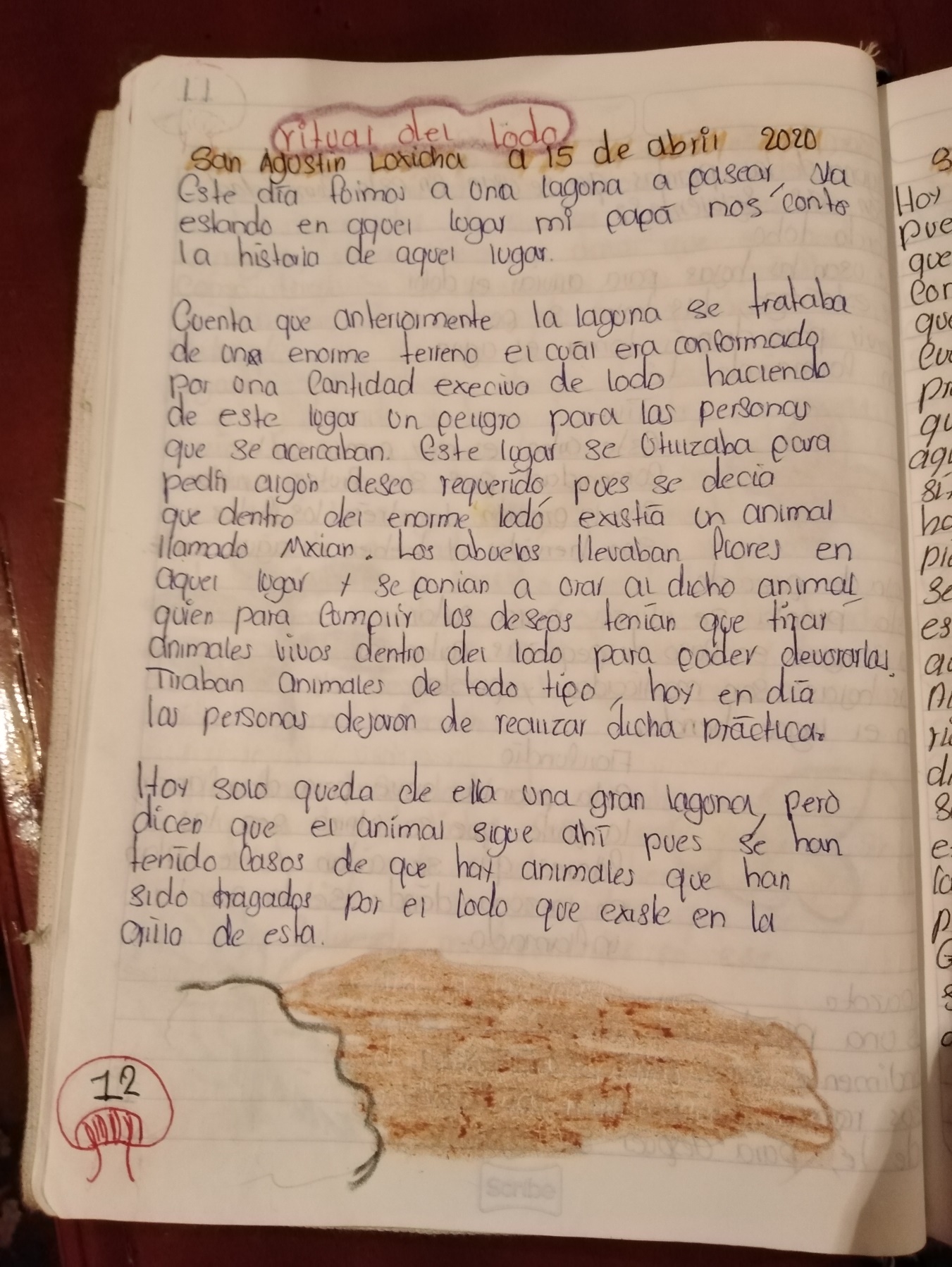 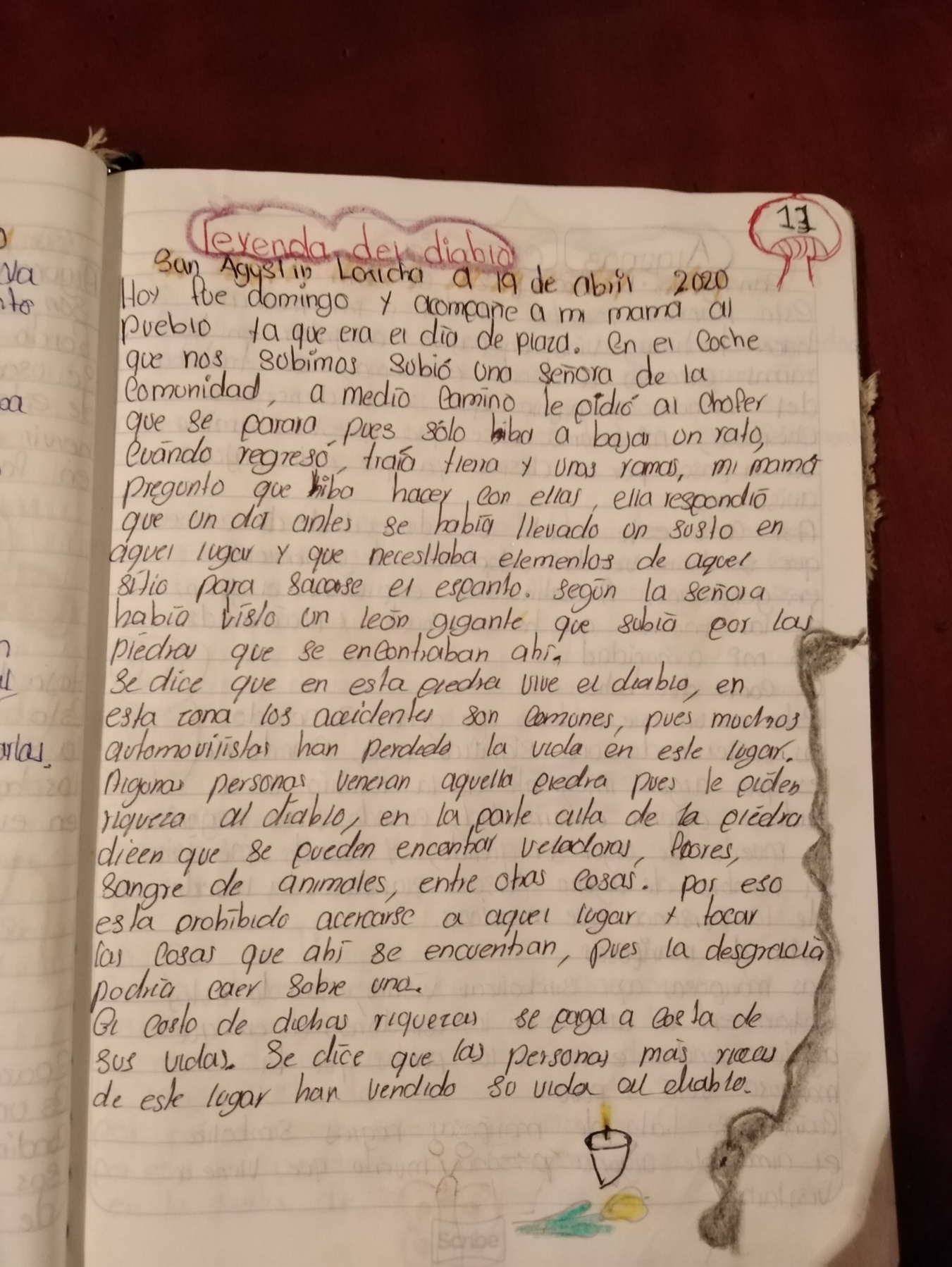 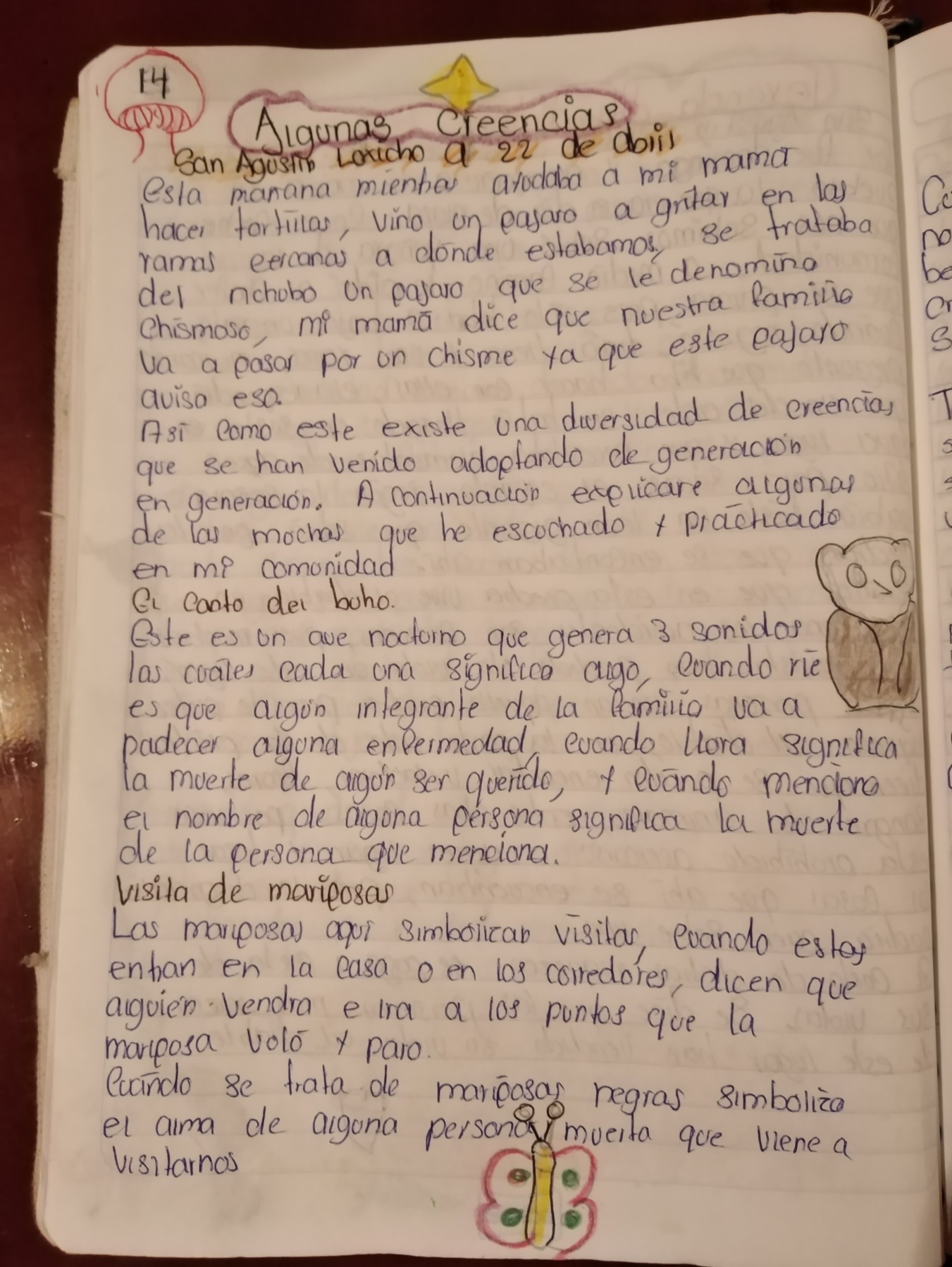 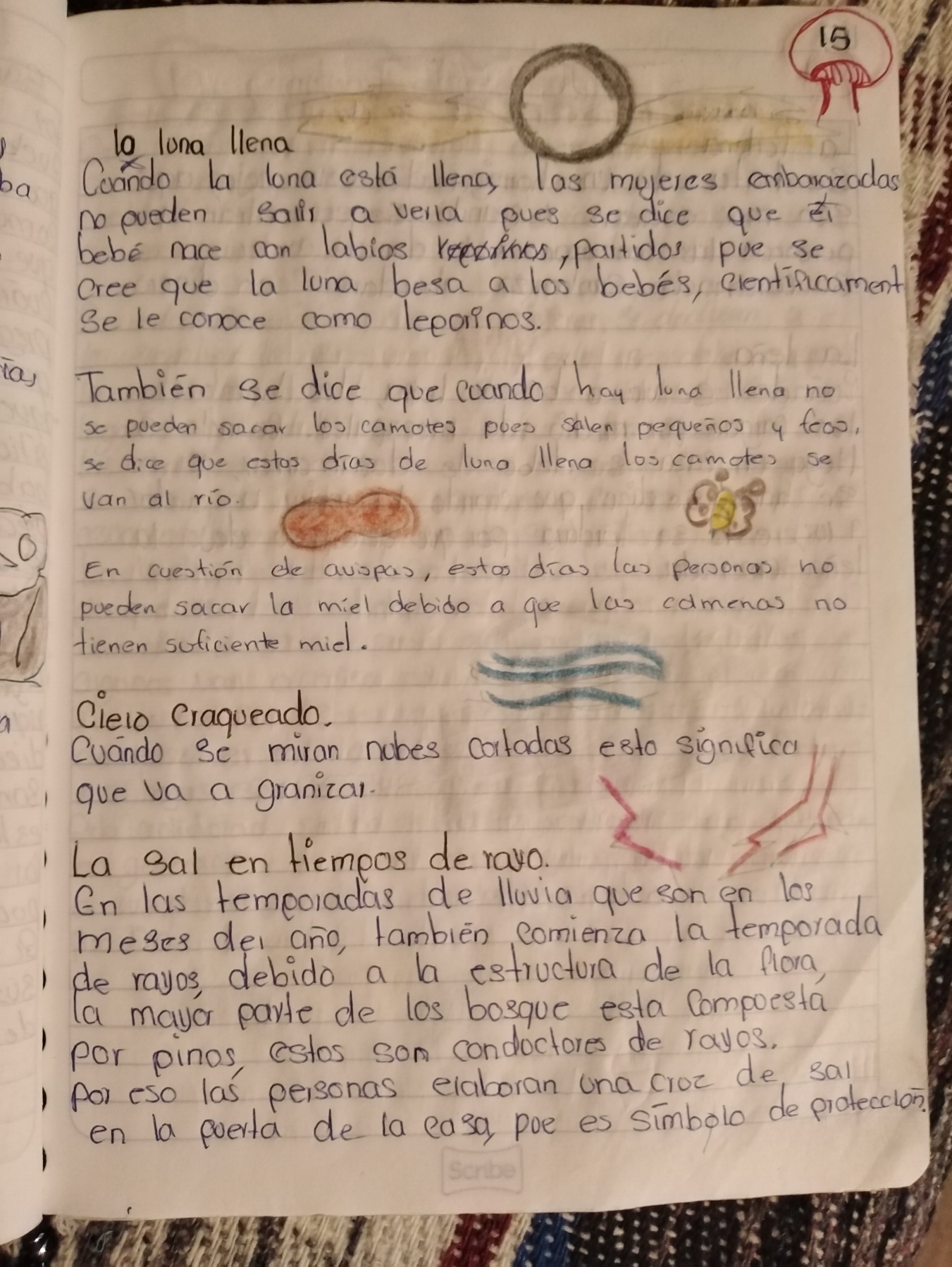 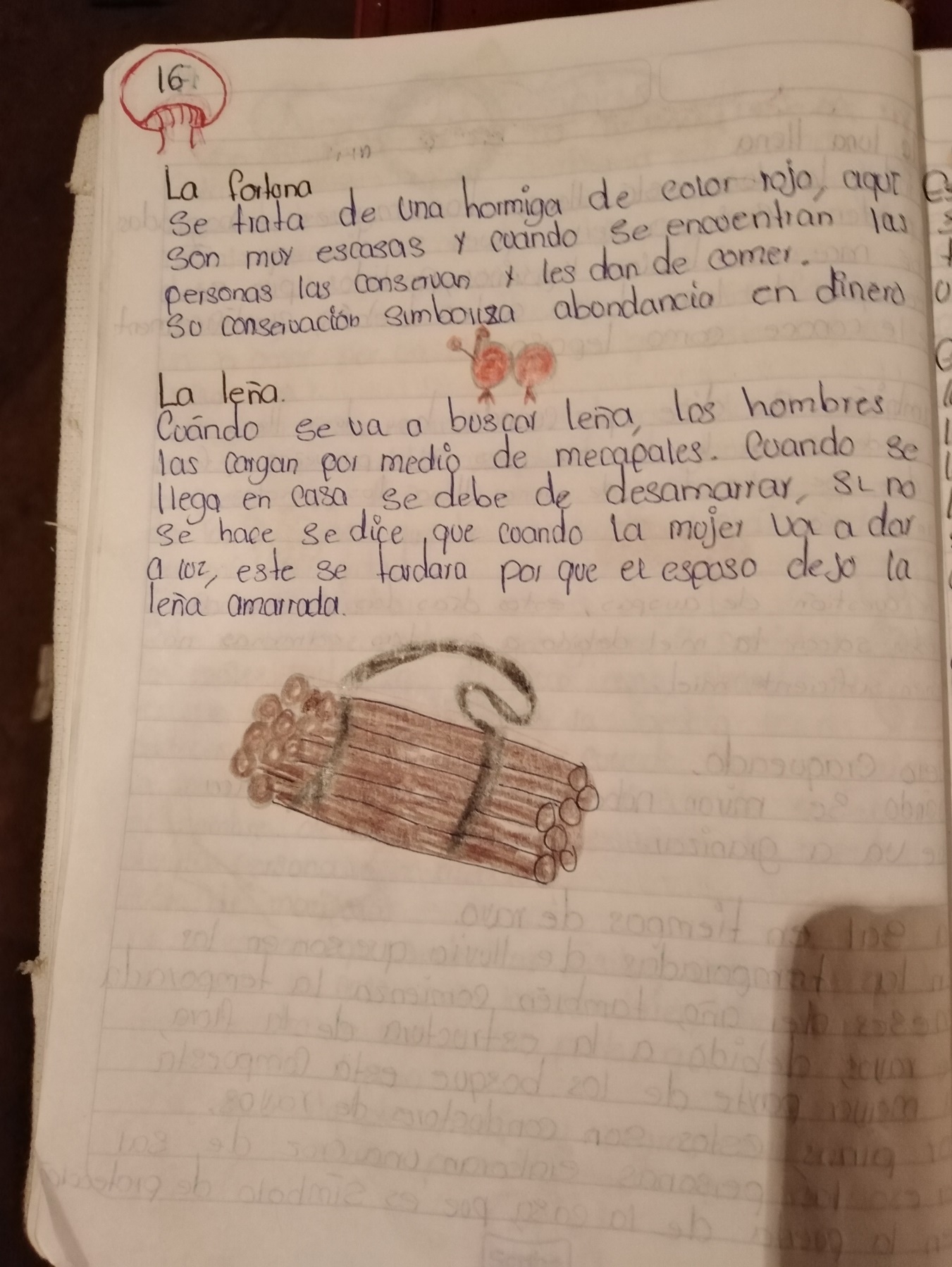 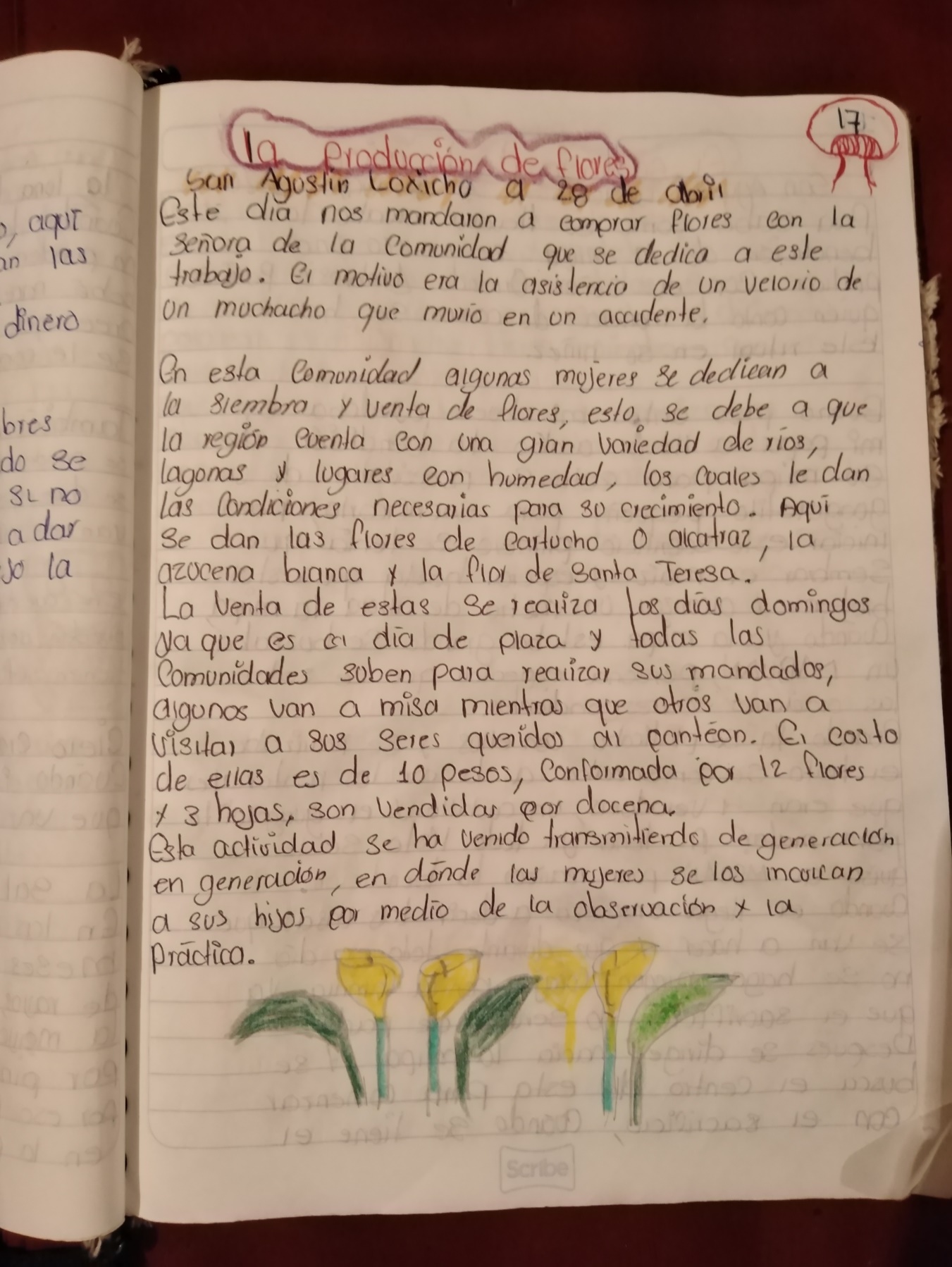 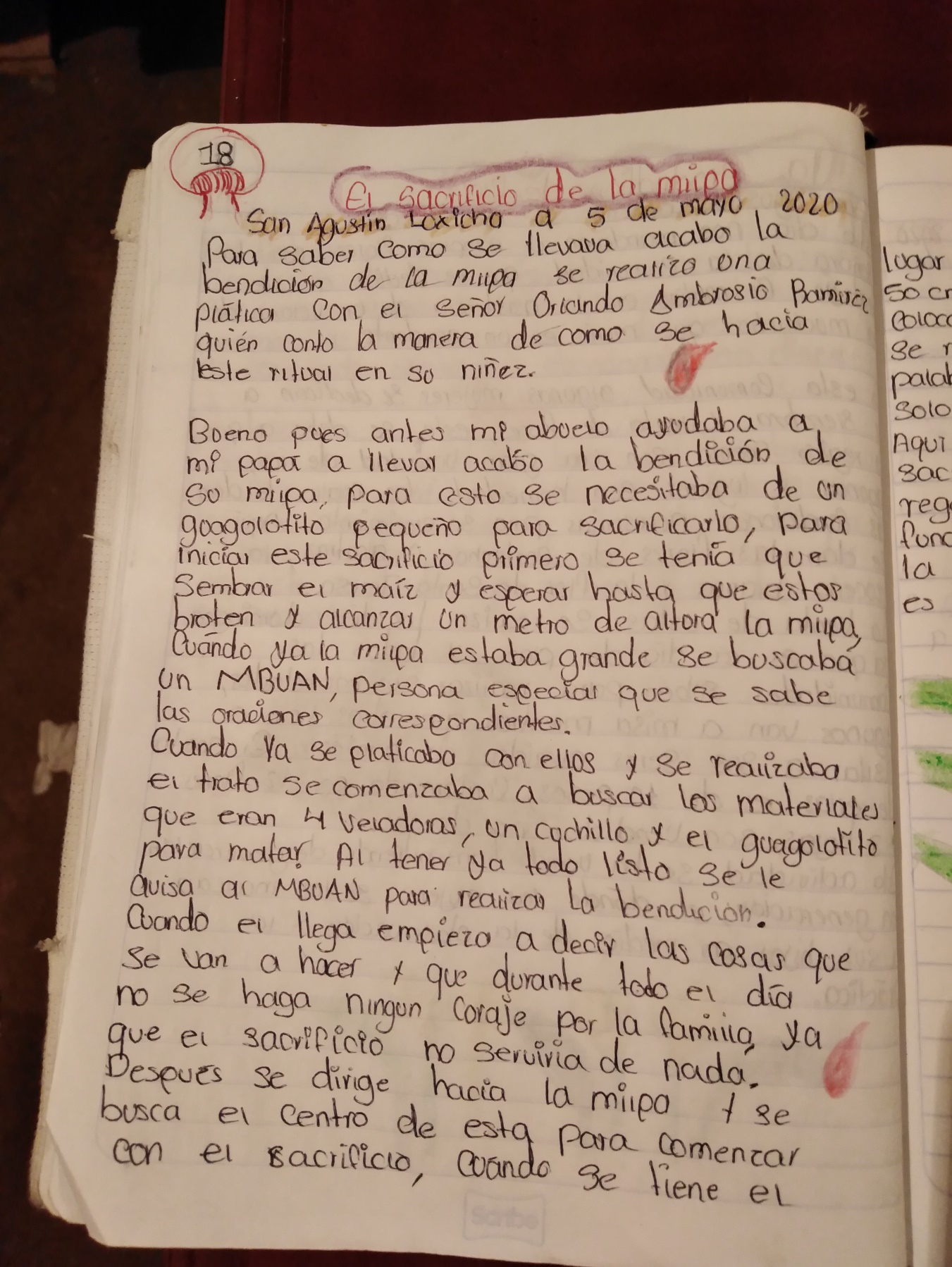 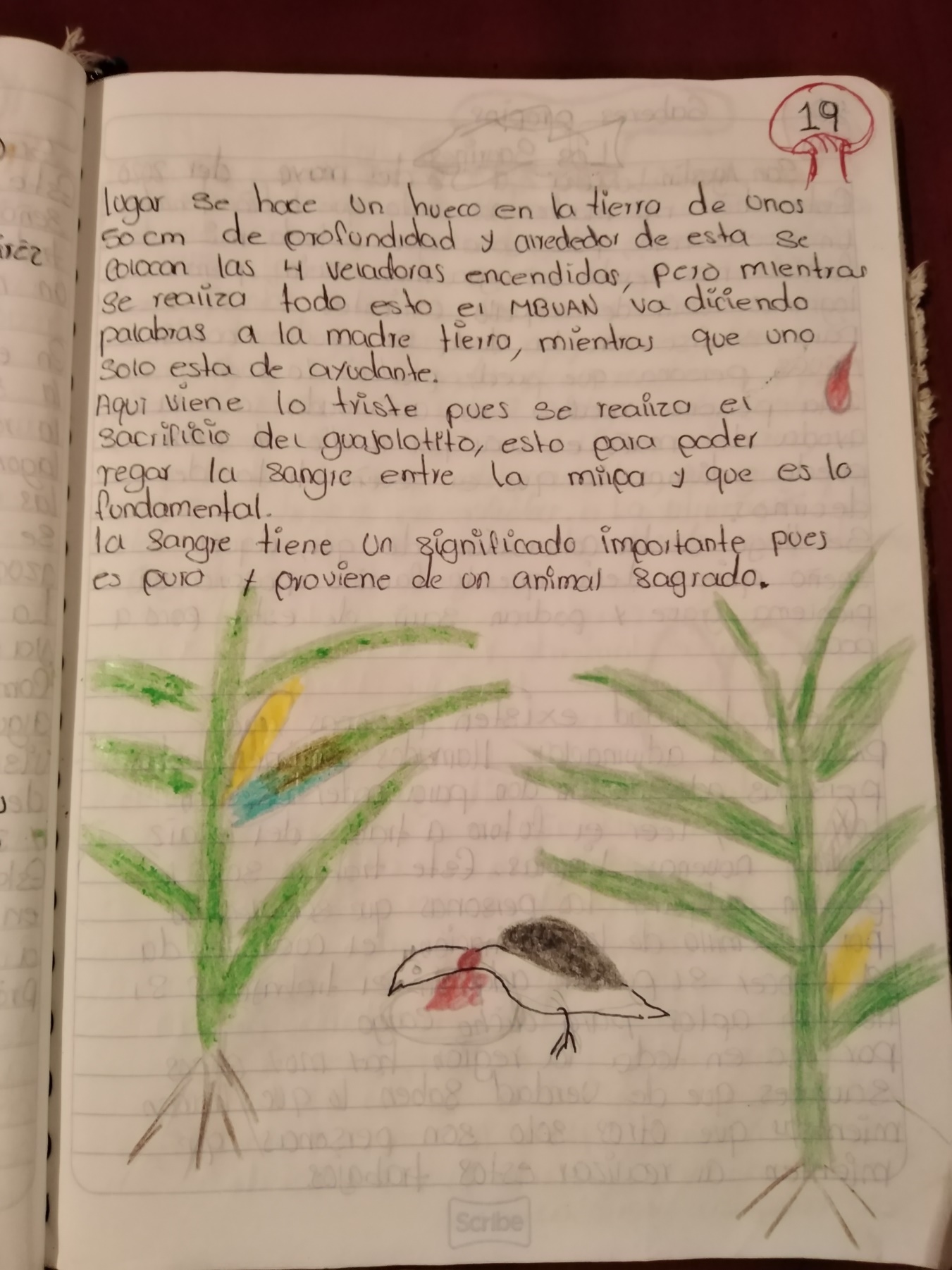 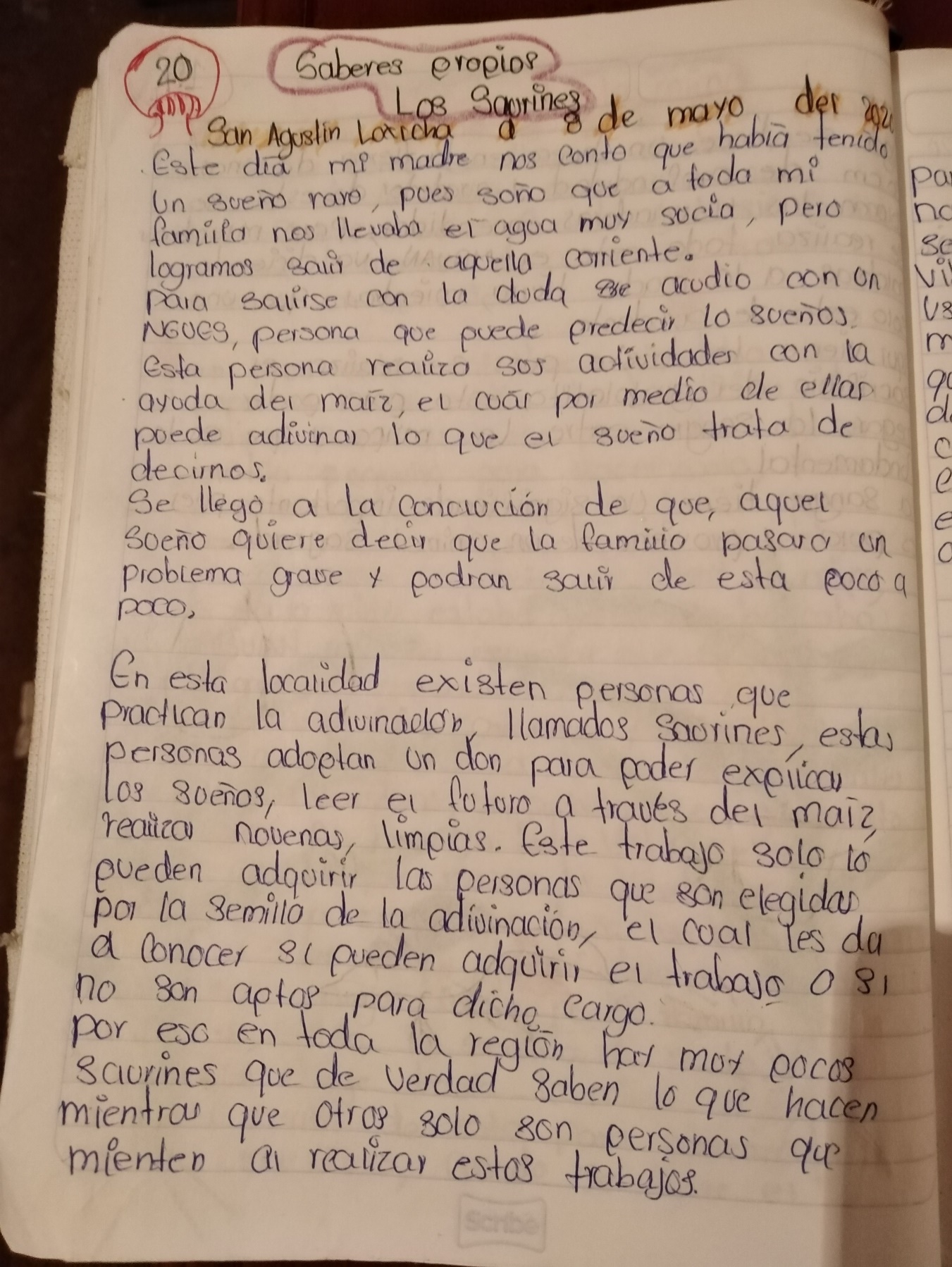 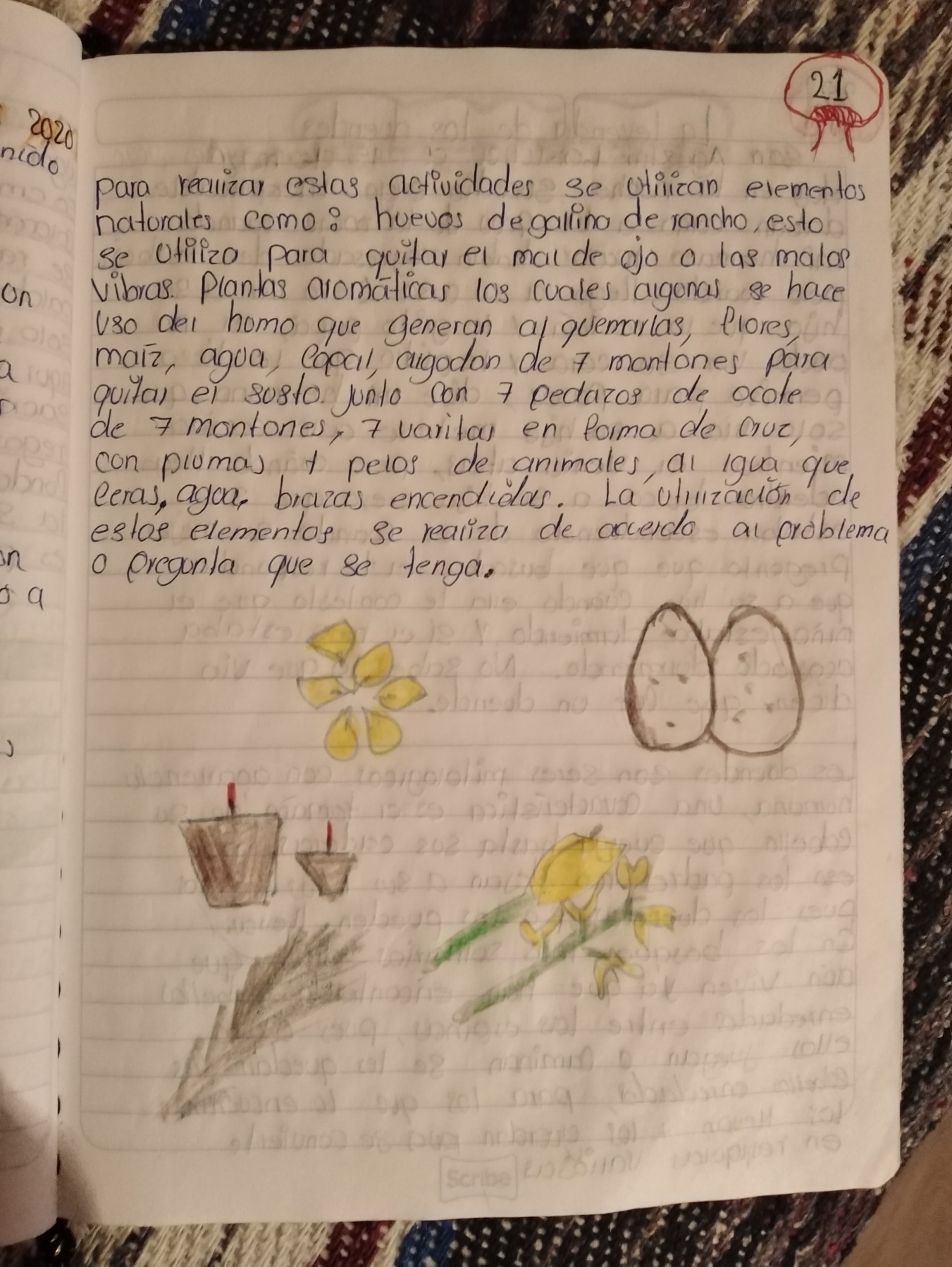 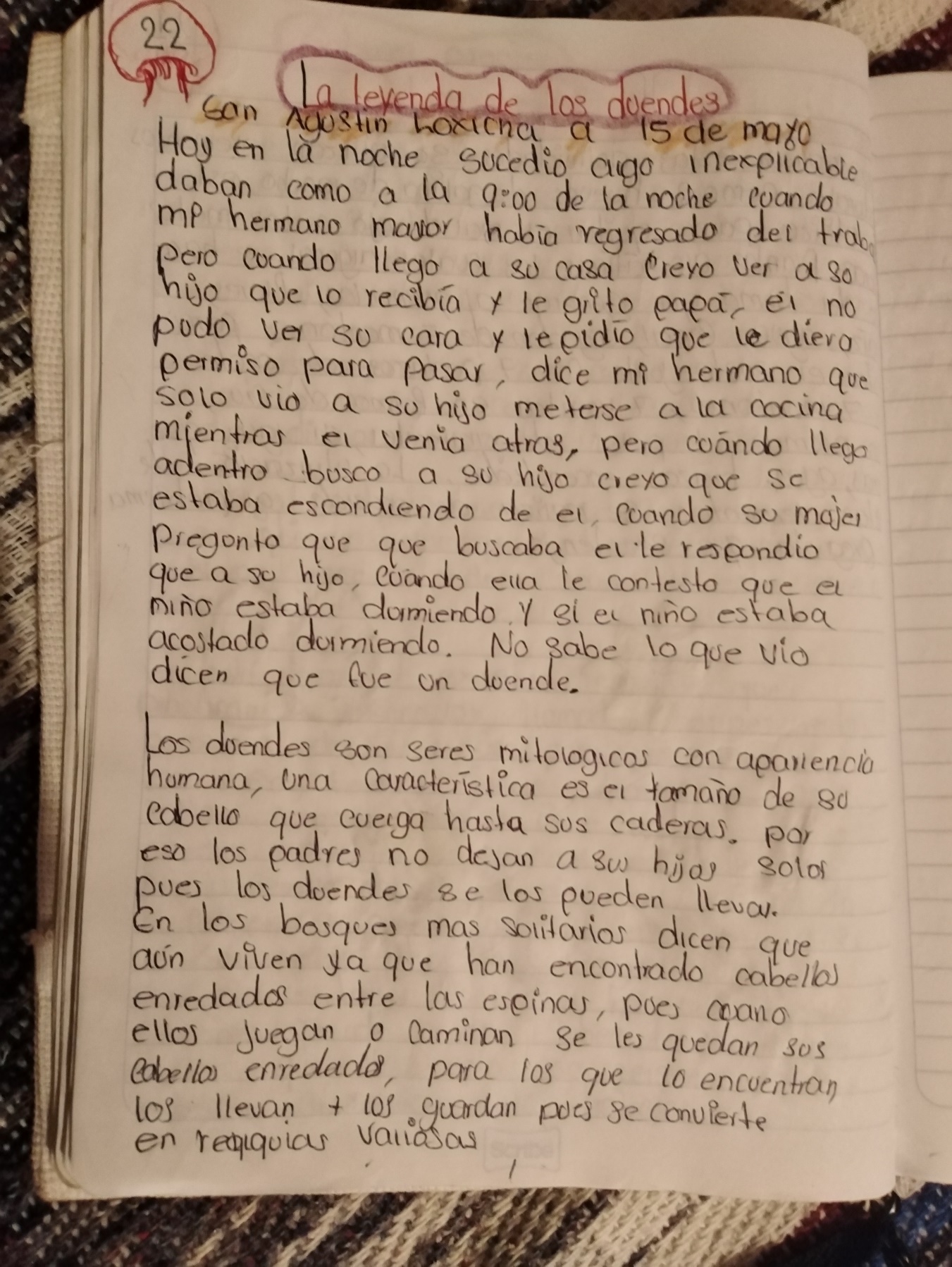 